Новости образования № 3 (ноябрь, 2019)Научно-практическая конференция в УрФУХочешь +2 балла к результатам ЕГЭ?Присоединяйся!Приглашаем старшеклассников принять участие в научно-практической конференции, при успешном участии в которой, можно получить +2 балла к ЕГЭ.VIII Научно-практическая конференция учащихся 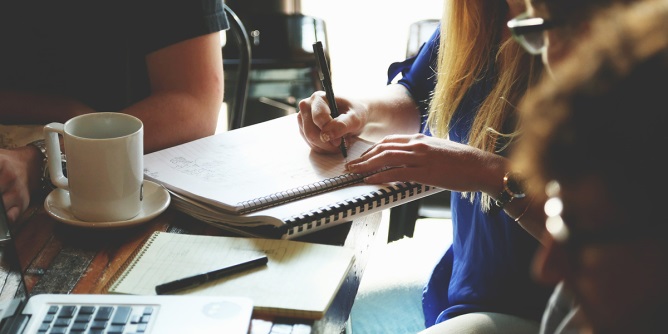 8-11 классов и студентов СПО по обществознаниюУральский гуманитарный институт УрФУ 30 ноября 2019 года проводит VII научно-практическую конференцию учащихся 8 – 11 классов и студентов СПО по обществознанию.В рамках конференции планируются:Конкурс эссе Круглые столы- Блестящая история редко бывает полностью правдива.- Цели устойчивого развития ООН и потенциал развития города и региона.- Нужна ли нам политическая свобода?- Мир непредсказуемых изменений: что мы можем?- Фейкньюс в СМИ – почему мы верим фальшивым новостям?- От Ночи музеев до Ural Music Night: как культура и искусство меняют городскую жизнь?- Социальная ответственность личности, организации и общества в современном мире.- От буквы к цифре: книга в современном мире.- Иностранный язык: работа или хобби?- Социальная активность: влияет, развивает, помогает.Командный дискуссионный турнир Научно-методический семинар для педагоговЗаявки на участие и рассуждения принимаются от индивидуальных участников, от команд-участников и от педагогов (образцы прилагаются ниже) до 20 ноября 2019 г.  включительно по электронной почте shua.urfu@yandex.ru  c темой письма «НПК по обществознанию – 2019». По всем вопросам Вы можете обратиться к Давлетшиной Анне Маратовне; тел. 8-(343)-389-94-55Полный текст Информационного письма можно скачать по ссылке: https://urgi.urfu.ru/ru/kak-postupit/novosti/?event=7123&cHash=2a880bb4c03bbf2ff938b9304d9d2962Даты Дней открытых дверей Уральского государственного педагогического университета: 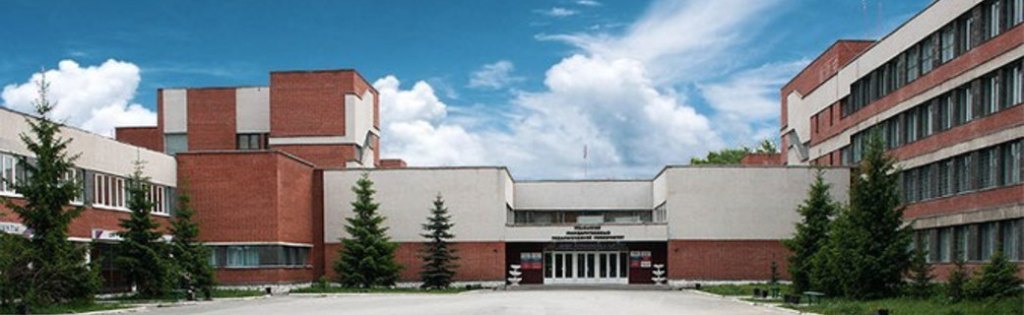 10 ноября 2019 г. 01 марта 2020 г. 25 апреля 2020 для выпускников колледжей23 мая 2020 г. — для поступающих в магистратуруНачало в 10.00. Дни открытых дверей УрГПУ — это уникальная возможность познакомиться с нашим университетом. Для этого предлагаем Вам интересную и разнообразную программу: профориентационное тестирование, которое может Вам определиться с будущей профессией;визит в музей Истории УрГПУ;экскурсия по нашему университету;знакомство с институтами и факультетами нашего вуза (история создания, направления подготовки, студенческая жизнь, возможности для самореализации в процессе студенческой жизни и др.);зона консультирования (возможность задать любой интересующий Вас вопрос по поступлению в УрГПУ непосредственно сотрудникам отдела «Приемная комиссия»);фотозона, где Вы сможете сделать фото на память о нашем вузе; общение с нашими выпускниками, добившимися успеха в своей профессиональной деятельности; знакомство с творческими коллективами Университета;проект «ВУЗ – стартовая площадка для карьеры» Даты дней открытых дверей учебных подразделений УрГПУ в 2019–2020 учебном году Ждем Вас на Дни открытых дверей в Уральский государственный педагогический университет. Подробная информация  по ссылке: https://uspu.ru/sobytiya/dod-101119/ Колледж Ползунова приглашает на подготовительные курсы 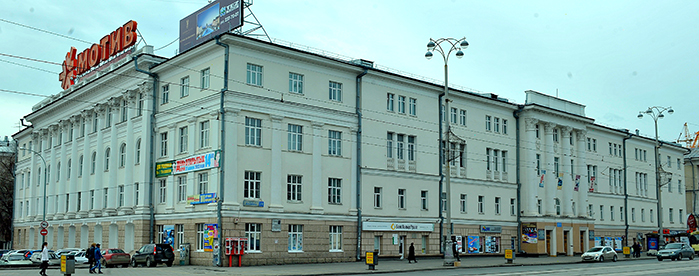 Предварительная запись на курсы идет по телефону: (343) 371-62-79Почему стоит посещать курсы:курсы дают право преимущественного поступления при равных условия;ликвидируют пробелы в знаниях;на курсах проводится ПРОФОРИЕНТАЦИОННОЕ тестирование (в день занятий) продолжительностью 1 час – после обработки данных выдается индивидуальный протокол.Результаты при поступлении не учитываютсяСтуденты УрГАУ вернулись с двухнедельной практики в КрымуДля студентов факультета агротехнологий и землеустройства стажировки в Крыму стали обязательной частью учебной программы.На базе ведущих научных центров российского полуострова: Никитского ботанического сада и научно-исследовательского института сельского хозяйства Крыма факультет имеет две базовые кафедры.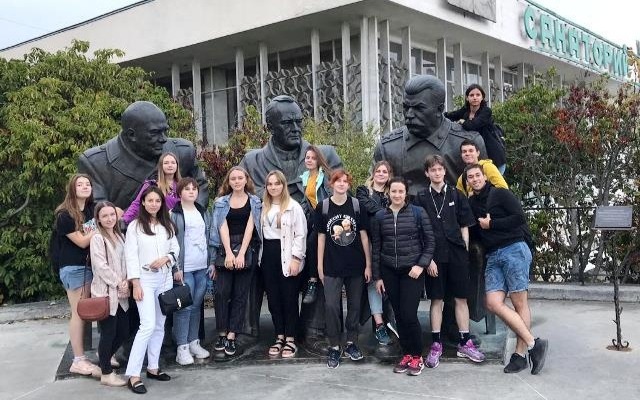 С 16 по 30 октября 15 студентов Уральского аграрного университета слушали лекции, посещали мастер-классы и экскурсии с участием ведущих ученых Крымского полуострова.Ребята узнали много новой информации по земледелию и современным технологиям возделывания культур в условиях степного Крыма, выращиванию и переработке эфиромасличных и лекарственных культур, южных плодовых деревьев (инжира, миндаля, граната, персика, груши), освоили декоративную стрижку деревьев и кустарников, научились проводить гибридизацию цветочно-декоративных растений, получать эфирные масла и осуществлять микроклональное размножение растений в самой современной биотехнологической лаборатории и многое другое.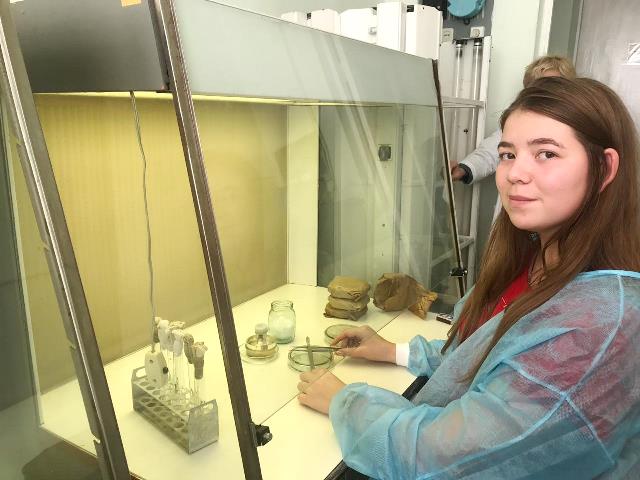 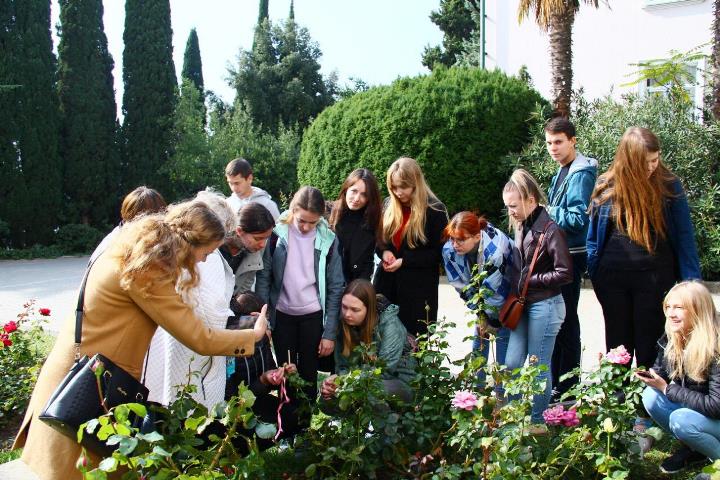 Для изучения образно-пространственной структуры парков и дворцово-парковых ансамблей студенты побывали в Ливадийском, Воронцовском, Алупкинском дворцово-парковых музеях-заповедниках, парках «Айвазовское», «Монтедор» и другое.Двухнедельную стажировку в Никитском ботаническом саду студенты факультета агротехнологий и землеустройства УрГАУ проходят весной и осенью шестой год подряд.Результаты совместной работы УрГАУ и двух ведущих научных центров российского полуострова заключатся не только в подготовке молодых специалистов, но и в проведении научных проектов, такие как получение эфирных масел, инфракрасная сушка овощей, фруктов и ягод, агроэкологическое сортоиспытание томатов и тмина, интродукция сортов цветочных и декоративных культур.Чем занимаются выпускники направления «Туризм»?Знакомим вас с востребованной на рынке образовательной программой бакалавриата "Управление процессами на предприятиях туризма и гостеприимства" реализуемой в рамках направления 43.03.02 "Туризм".Индустрия туризма и гостеприимства – поле деятельности для настоящих профессионалов сервисной экономики, применяющих клиент-ориентированные технологии и соответствующих высоким международным стандартам современной сферы услуг. Разработка инновационных проектов, маркетинговых стратегий, эффективное бизнес-планирование, результативное использование информационных ресурсов, аналитические способности, сочетание лидерских качеств с умением работать в команде и добиваться поставленных целей – с таким багажом отправляются в путешествие к вершинам успеха наши выпускники.Сферы профессиональной деятельности выпускника: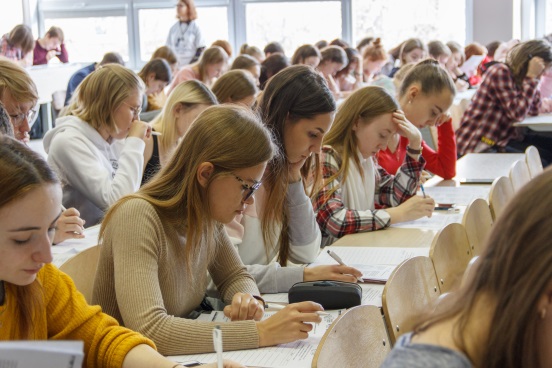 Разработка и реализация туристских продуктов;Организация комплексного туристского обслуживания;Проектирование туристско-рекреационных зон и комплексов, управление ими;Разработка и обеспечение деятельности автоматизированных информационных систем в сфере туризма;Организация технологических процессов предоставления туристских услуг;Предприятия индустрии туризма – гостиницы, объекты общественного питания, различные средства транспорта, средства развлечения, познавательного, делового и иного назначения, объекты экскурсионной деятельности;Организации, предоставляющие услуги гидов и экскурсионное обслуживание. Выпускник сможет выполнять профессиональную деятельность на предприятиях и в организациях: в туроператорских и турагентских компаниях; на предприятиях гостеприимства (гостиницы, санаторно-курортные предприятия, хостелы); на предприятиях общественного питания (рестораны, бары, кафе и др.); в компаниях, занимающихся организацией событий (выставки, конференции, соревнования, праздничные мероприятия); на предприятиях, оказывающих транспортные услуги и обеспечивающих сервис на транспорте (авиакомпании, аэропорты, логистические компании); в государственных и муниципальных структурах и службах, сфера деятельности которых связана с индустрией туризма и сервиса; в учреждениях культуры, науки и образования, реализуя проекты, связанные с туристической отраслью.Более подробную информацию можно получить у Пьянковой Юлии Евгеньевны, Адрес: пр. Ленина, 51, Аудитория: 207, Телефон: +79655004505, +7(343)389-97-30, Электронная почта: gumanitarii.priem@urfu.ruДля знакомства с Департаментом Исторический факультет УрФУ и спектром предоставляемых образовательных программ пройдите по ссылке - https://hist-urgi.urfu.ru/ru/abiturientu/bakalavriat/День открытых дверей в Уральском колледже технологий и предпринимательстваУральский колледж технологий и предпринимательства приглашает на день открытых дверей 18 ноября в 14. 30 по адресу: Умельцев, 5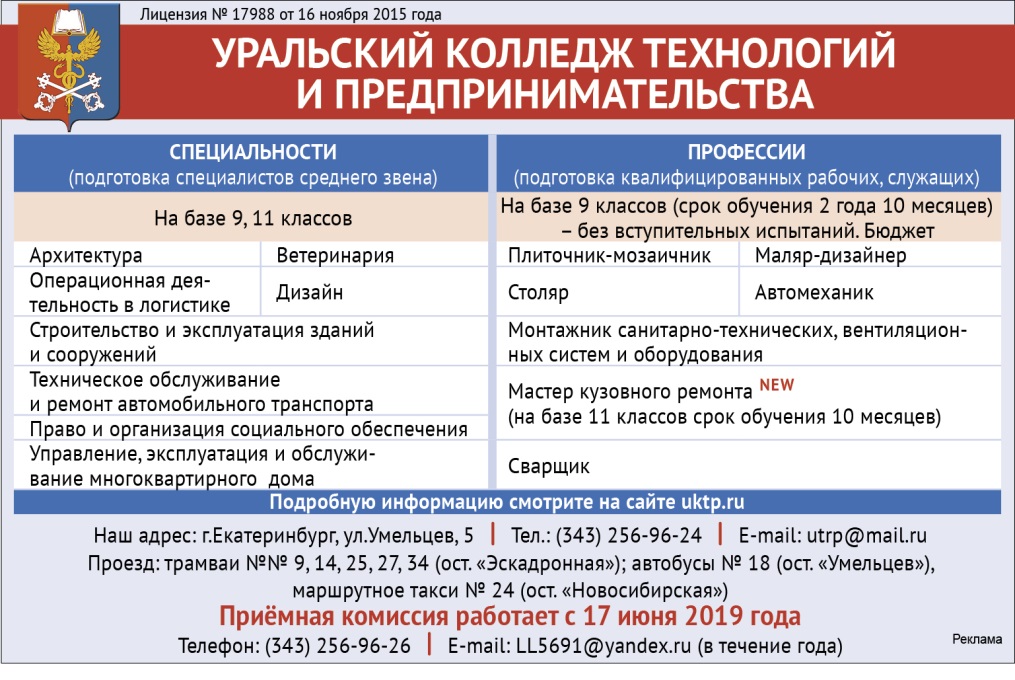 10 ноября 2019 года  В рамках проекта «ВУЗ — стартовая площадка для карьеры» мы приглашаем Вас на мастер-класс с элементами диагностики «Выявление сильных сторон личности на этапе профессионального выбора».
Работа на мастер-классе: Обеспечит Вам участие в диагностике,Позволит пройти профессиональные пробы,Даст возможность научиться использовать полученные данные в процессе саморазвития.Ждем всех, кто стремится к постоянному самосовершенствованию и развитию! Учебное подразделение Даты Дней открытых дверей Адрес Институт педагогики и психологии детства 04.12.2019 (ср) — в 16:00
11.03.2020 (ср) — в 16:00 Екатеринбург, пр. Космонавтов, 26 Институт иностранных языков 17.12.2019 (вт) — в 16:00
21.01.2020 (вт) — в 16:00 Екатеринбург, пр. Космонавтов, 26 Институт психологии 07.02.2020 (пт) — в 15:30
27.03.2020 (пт) — в 15:30 Екатеринбург, пр. Космонавтов, 26 Институт специального образования 14.12.2019 (сб) — в 12:00
08.02.2020 (сб) — в 12:00 Екатеринбург, пр. Космонавтов, 26 Институт музыкального и художественного образования 14.12.2019 (сб) — в 11:00
16.05.2020 (сб) — в 11:00 Екатеринбург, ул. К. Либкнехта, 9 Институт филологии и межкультурной коммуникации 29.11.2019 (пт) — в 16:00
20.03.2020 (пт) — в 16:00 Екатеринбург, пр. Космонавтов, 26 Институт математики, физики, информатики и технологии 02.11.2019 (сб) — в 12:00
08.02.2020 (сб) — в 12:00
18.04.2020 (сб) — в 12:00
Екатеринбург, ул. К. Либкнехта, 9а Институт общественных наук 04.12.2019 (чт) — в 14:00
12.03.2020 (чт) — в 14:00 Екатеринбург, пр. Космонавтов, 26 Факультет естествознания, физической культуры и туризма 23.11.2019 (сб) — в 10:00
28.03.2020 (сб) — в 10:00 Екатеринбург, пр. Космонавтов, 26 № п/пПредмет7 месяцев5 месяцев3 месяца1Математика9090652Русский язык6060353Запись1.10.20192.12.20193.02.20204Начало занятий4.11.201913.01.202002.03.20205Организационное собрание28.10.2019
В 18-0010.01.2020
в 18-0026.02.2020
в 18-30